Уважаемый Александр Дмитриевич!В Региональную общественную организацию «Союз Ветеранов труда Санкт-Петербурга» (далее – Союз) обратились родители учеников 1 «В» и 1 «Г» классов школы № 160 Красногвардейского района Санкт-Петербурга с просьбой о помощи в ситуации, сложившейся с организацией питания детей младших классов. Было привлечено внимание Общероссийского народного фронта и средств массовой информации, в результате дирекцией школы принимаются оперативные меры для наведения порядка в данной сфере.Ранее, во взаимодействии с Общероссийским народным фронтом, удалось достигнуть понимания у руководителя аппарата Губернатора Санкт-Петербурга Г.С. Полтавченко о необходимости смены руководства администрации Фрунзенского района по совокупности претензий (в том числе, из-за возможного сговора с поставщиками при определении начальной цены контрактов на поставку продуктов питания в детские дошкольные образовательные учреждения в 2015-2017 годах), а также добиться принятия Комитетом по государственному заказу Санкт-Петербурга распоряжения от 31.05.2018 № 100-р «Об утверждении значений потребительских свойств (в том числе характеристик качества) и иных характеристик (в том числе предельных цен) отдельных видов товаров, работ, услуг».Сфера социального питания в городе требует очевидного реформирования, но не методами, которые использует генеральный директор АО «Комбинат социального питания «Охта» Сташкова С.С. Поручение вице-губернатора Санкт-Петербурга Митяниной А.В. (на тот период являющейся заместителем Губернатора Санкт-Петербурга Г.С. Полтавченко), на предложение Сташковой С.С. о продаже акций АО «Комбинат социального питания «Охта» без проведения конкурсных процедур, в настоящее время реализуется Комитетом имущественных отношений Санкт-Петербурга.Данные действия противоречат выводам и предложениям, сделанным по результатам проведенных совместных контрольных мероприятий Комитетом государственного финансового контроля Санкт-Петербурга, Контрольным управлением Администрации Губернатора Санкт-Петербурга и Комитетом по контролю за имуществом Санкт-Петербурга в 2018 году.Имущественный комплекс АО «Комбинат социального питания «Охта» ориентировочно оценивается более 5 млн рублей, в аренде по льготным ставкам находятся складские помещения, численность работающих более 1000 человек, сумма заключенных контрактов на 2019 год – 1,2 млрд рублей, торговля в школьных буфетах приносит доход порядка 0,5 млрд рублей в год. При нормативной рентабельности 20% - государство в существующих условиях получает значительные средства в бюджет города.Учитывая изложенное, просим остановить продажу АО «Комбинат социального питания «Охта» и принять решение в отношении генерального директора АО «Комбинат социального питания «Охта» Сташковой С.С. о ее соответствии занимаемой должности.Наша организация была зарегистрирована в 2015 году, только во Фрунзенском районе насчитывает более 9 тысяч членов, которые находятся в постоянном контакте с дирекцией Союза.В 2019 году Союз планирует организовать активное участие своих членов и сторонников в муниципальных выборах во Фрунзенском районе и выборах Губернатора Санкт-Петербурга. Учитывая большое количество проблем в районе, не решаемых длительное время, достаточно высока вероятность протестного голосования избирателей.Мы гарантируем поддержку линии укрепления государственности на муниципальных выборах в 2019 году и поддержку Вас лично на выборах Губернатора Санкт-Петербурга.Уважение к жителям, их позиции и интересам, утраченное за последние 10 лет, должно быть восстановлено совместными согласованными действиями районных властей и ведущих общественных организаций района.      Приложение:Письмо Комитета государственного финансового контроля Санкт-Петербурга.Директор РОО «Союз Ветеранов труда  Санкт-Петербурга»                                                                             Н.Н. Нажа			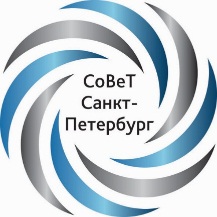               РЕГИОНАЛЬНАЯ ОБЩЕСТВЕННАЯ ОРГАНИЗАЦИЯ               «СОЮЗ ВЕТЕРАНОВ ТРУДА САНКТ-ПЕТЕРБУРГА»1 95112, Санкт-Петербург, а/я 34  http://www.veteran-truda.ru          Общественная приемная: ул. Тамбовская, д. 16, к. 6    Тел. (812) 309-94-89;  +7 (921) 300-48-64                                04.03.2019     №  01-03-01                 На _____________от _________________Временно исполняющему обязанности Губернатора Санкт-ПетербургаА.Д. Беглову